Katedra sociální práce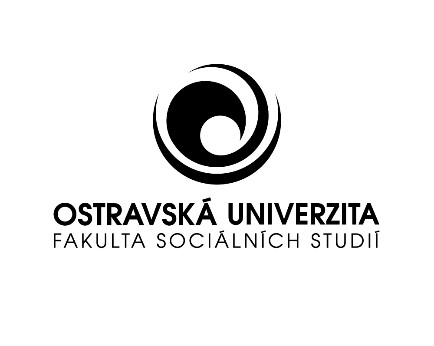 Fakulta sociálních studiíOstravská univerzitaŽádost o uznání odborné praxeJméno a příjmení studenta/studentky:Studijní číslo:Studijní obor: Sociální práceForma studia: kombinovanáRočník studia: prvníPředměty, o jejichž uznání žádám (zkratky):Žádám o uznání odborné praxe, protože jsem:	(1) v minulosti působil/a v oboru na pozici sociálního pracovníka, pracovníka v sociálních službách, popř. probačního úředníka 	(2) vykonával/a dlouhodobě dobrovolnickou činnost v oboru 	(3) absolvoval/a vyšší odbornou školu v oboru, v rámci které jsem vykonával/a odbornou praxiOdůvodnění žádosti: 
Ad (1): uveďte místo zaměstnání, popis pracovní činnosti a délku praxe v měsících.
Ad (2): uveďte místo realizace dobrovolnické činnosti, popis realizovaných činností a délku praxe v měsících.
Ad (3): uveďte název vyšší odborné školy, seznam realizovaných praxí, jejich časovou dotaci a náplň.V ………………………. dne …………...			……………………………..                                                                                   podpis studenta/studentky